Министерство культуры Свердловской областигосударственное автономное учреждениедополнительного образования Свердловской области«Детская школа искусств города Серова»(ГАУ ДО СО «ДШИ г. Серова»)ДОПОЛНИТЕЛЬНАЯ ОБЩЕРАЗВИВАЮЩАЯ ОБЩЕОБРАЗОВАТЕЛЬНАЯ ПРОГРАММА«Комплексная программа эстетического развития детей дошкольного возраста»по учебному предмету«Комплексное музыкальное занятие»Срок реализации программы 9 месяцевВНЕБЮДЖЕТ(1 год обучения)(2 год обучения)г. Серов2022 г.Разработчики:Мухутдинова Гальфира Маляутдиновна – преподаватель  первой квалификационной категории ГАУ ДО СО «ДШИ г.Серова» Рецензент:Сивкова Наталья Юрьевна, преподаватель высшей квалификационной категории ГАУ ДО СО «ДШИ г.Серова» Свердловской областиСтруктура учебного предметаПояснительная записка	4Срок реализации учебной программы……………………………………….   6Форма проведения учебных аудиторских занятий	7Цель задачи учебного предмета……………………………………………….. 7Материально-технические условия реализации учебного предмета	8Учебно-тематический план	91 год обучения	92 год обучения	10Содержание учебного предмета.	11Тема 1. Артикуляционные упражнения	11Тема 2. Пальчиковая гимнастика	12Тема 3. Речевые и ритмические упражнения	12Тема 4. Навыки правильного певческого дыхания	13Тема 5. Интонационные упражнения	14Тема 6. Работа над произведением	15Тема 7. Музыкально – ритмические движения	16Тема 8. Итоговые занятия	16Тема 9. Определение уровня музыкального развития	16Требования к уровню подготовки учащихся	191 год обучения	212 год обучения	21Формы и методы контроля, система оценок	23Методическое обеспечение.	24Артикуляционные упражнения.	24Интонационно-фонетические упражнения	24В. Емельянова.	24Словарь антонимов.	26Вокально-ладовое упражнение по системе Д. Е. Огороднова	27Приложения.	28Приложение 1.	28Предлагаемый репертуар. 1 год обучения.	28Приложение 2.	29Предлагаемый репертуар. 2 год обучения.	29Список используемой литературы:	30Пояснительная запискаПрограмма учебного предмета «Комплексное музыкальное занятие» разработана в соответствии с ФЗ от 29.12.2012 г. № 273-ФЗ «Об образовании в Российской Федерации», Уставом ГАУ ДО СО «ДШИ г.Серова». Современные научные исследования свидетельствуют о том, что развитие музыкальных способностей, формирование основ музыкальной культуры – т.е. музыкальное воспитание нужно начинать в дошкольном возрасте. Отсутствие полноценных музыкальных впечатлений в детстве с трудом восполнимо впоследствии. Музыка имеет сходную с речью интонационную природу. Подобно процессу овладения речью, для которой необходима речевая среда, чтобы полюбить музыку, ребенок должен иметь опыт восприятия музыкальных произведений.Дошкольная пора – старт к развитию личности, во многом определяющая жизненный дальнейший путь человека, начало социализации ребенка, приобщения его к миру культуры, общечеловеческих ценностей, становления начальных отношений с ведущими сферами бытия – обществом, природой и с собственным внутренним Я. По представлению современных психологов, это этап духовного становления ребенка. Именно в возрасте 5-7 лет дети легко воспринимают информацию, и их память долго хранит те знания, которые они получили из окружающего их мира. Дошкольный возраст чрезвычайно важен для дальнейшего овладения музыкальной культурой. Если в процессе музыкальной деятельности будет сформировано музыкально-эстетическое  сознание, это не пройдет бесследно для последующего развития человека, его общего духовного становления.Последние годы всё настойчивее проявляется необходимость и актуальность музыкально-эстетических занятий с детьми младшего дошкольного возраста. Комплексный подход в образовании способствовал созданию новых учебных формирований – групп раннего эстетического развития, которые ведут свою деятельность на базе детских школ искусств и эстетических центров. Одной из первостепенных задач обучения детей в таких группах состоит в том, чтобы выявить способности и возможности ребёнка, помочь преодолеть трудности в развитии, подготовить к дальнейшему обучению.Программа по предмету «Комплексное музыкальное занятие» учащихся групп раннего эстетического развития имеет художественно-эстетическую направленность, развивает художественную одаренность учащихся.Новизна данной программы, прежде всего, проявляется в обосновании методов работы, целей и задач с детьми дошкольного возраста.В данной программе объединены основные принципы обучения пению и методы вокального воспитания детей с учетом возрастных возможностей. Используемые формы проведения занятий значительно отличаются от традиционной формы организации музыкальных занятий и способствуют развитию у детей дошкольного возраста интереса к пению.Обучение ведется преимущественно в игровой форме. Игра, это основная деятельность ребенка и ни в какой другой деятельности ребенок не проявляет себя так полно, как в игре. Игра – школа сотрудничества. Используются игры следующих назначений:обучающие развлекательные коммуникативные Основные игры – обучающие – направлены на развитие:звуковысотного интонированиядыханияритмического чувстванаблюдательности, вниманиямышленияфантазии, воображенияречикоординации движенийтворческих способностейартистизмаСрок реализации учебного предмета «Комплексное музыкальное занятие» составляет 9 месяцев. Программа рассчитана на 1 и 2 год обучения. Учебная программа ориентирована на детей, поступивших в группу раннего эстетического развития в возрасте 5-6 лет. Занятия по предмету «Комплексное музыкальное занятие» проводятся 2 раз в неделю, 8 уроков в месяц, продолжительность занятия 30 минут (1 академический час). Исходя из количества уроков в месяц, количество часов, отведенных на 1 учебный год составляет– 72 часа. Количество детей в группах 10-15 человек.Таблица 1.Таблица 2.Форма проведения учебных аудиторских занятийЗанятия проводятся в группе (10-15 человек) – 2 академических часа в неделю, 8 часов в месяц. Формы занятий, в зависимости от поставленной цели урока, предполагают широкий спектр творческой реализации замысла педагога от анализа музыкального материала до тематических мероприятий, концертов, открытых уроков.Актуальны следующие виды самостоятельной (внеаудиторной) работы:● выполнение домашнего задания;● подготовка к концертным выступлениям; ● запоминание текстов песен и стихов.Самостоятельная работа в каникулярное время:- посещение филармонии, театра, концертных залов, музеев и т.д.;- просмотр музыкальных постановок, сказок, конкурсов и т.д.Цель данной программы – создать условия для развития творческой индивидуальности учащихся в процессе занятий.Освоение программы предполагает решение следующих задач.Образовательные: способствовать развитию музыкальных способностей учащихся, навыков певческой эмоциональности и выразительности;создать условия для формирования знаний, умений, навыков в области музыкального искусства с учетом физиологических и возрастных особенностей детей;стимулировать развитие творческих способностей детей;способствовать развитию исполнительского потенциала.Развивающие:способствовать развитию эмоциональности детей, как важнейшей основы их внутреннего мира и способности воспринимать, переживать и понимать музыку;развивать интерес к музыкальному исполнительству;стимулировать развитие коммуникативных, организационных навыков, навыков совместной деятельности в коллективе;способствовать развитию памяти, мышления, воображения, правильной речи.Воспитательные: способствовать воспитанию нравственных, эстетических и других личностных качеств;воспитывать музыкально-исполнительскую и общую культуру и эстетическое восприятие мира.Материально-технические условия реализации учебного предметаРеализация программы предмета «Комплексное музыкальное занятие»  предусматривает наличие учебного кабинета для групповых занятий, звукотехнического оборудования.Оборудование учебного кабинета: фортепиано, пульт, стол, стульчики, детские музыкальные инструменты, шкаф для учебных пособий и наглядностей, доска (информационная, маркерная, магнитная), методическая литература, дидактическая литература, нотная библиотека, дидактические материалы:Комплекс упражнений Д. ОгородноваУпражнения В. ЕмельяноваРаздаточный материалНаглядные материалыДиагностические материалы:индивидуальные карты развития голосакарты мониторинга личностного развития ребенка Технические средства: аппаратура для прослушивания музыки, наличие аудио и видеозаписей классической и современной музыки.Материально-техническая база ДШИ должна соответствовать санитарным и противопожарным нормам, нормам охраны труда.Учебно-тематический план1 год обученияАртикуляционные упражненияАртикуляционная гимнастикаМимические упражненияАртикуляционные упражнения с голосомПальчиковая гимнастикаРечевые и ритмические упражненияФонетические упражнения ЕмельяноваРазучивание скороговорок и чистоговорокЧтение стиховРитмические игры (2-х дольный метр)Навыки правильного певческого дыханияУпражнения на выработку правильного певческого вдоха и выдохаДыхательная гимнастикаИнтонационные упражненияИгры со звукомИнтонационные упражнения ЕмельяноваПение ступеней по ОгородновуПопевкиРабота над хоровым репертуаромМузыкально-ритмические движенияИтоговые занятияОпределение уровня музыкального развития2 год обученияАртикуляционные упражненияАртикуляционная гимнастикаМимические упражненияАртикуляционные упражнения с голосомПальчиковая гимнастикаРечевые и ритмические упражненияФонетические упражнения ЕмельяноваРазучивание скороговорок и чистоговорокЧтение стиховРитмические игры (2-х, 3-х дольный метр)Навыки правильного певческого дыханияУпражнения на выработку правильного певческого вдоха и выдохаДыхательная гимнастикаИнтонационные упражненияИгры со звукомИнтонационные упражнения ЕмельяноваПение ступеней по ОгородновуПопевкиРабота над хоровым репертуаромМузыкально-ритмические движенияИтоговые занятияОпределение уровня музыкального развитияСодержание учебного предметаТема 1. Артикуляционные упражненияВокальная дикция требует повышенной активности артикуляционного аппарата. Вялость артикуляции обычно является одной из основных причин плохой дикции в пении. Особое значение для качества вокальных гласных имеет активность не только передней части артикуляционного аппарата, но и заднего отдела глотки, непосредственно связанной с гортанью (активностью мягкого нёба и корня языка). Однако эта активность не должна приводить к перенапряжению, форсированию работы глотки, это приведет к искажению гласных, чрезмерному их "затемнению".Огромную роль для правильности дикции в пении играют согласные звуки и их взаимоотношения с гласными. Согласные в пении имеют свои особенности, заключающиеся в озвончении, смягчении, уподоблении.Согласные следует произносить кратко, четко, многие из них для своего образования требуют значительного выдоха или активного движения языка. Часть согласных произносится с участием голосовых связок, часть без него (при помощи пропускания струи воздуха в щель между языком и нёбом, языком и зубами и т.д.).Звукообразующими органами являются губы, язык, челюсти, гортань с голосовыми связками, зубы. Все это образует артикуляционный аппарат.Следует отметить, что артикуляционный аппарат более чем любая другая часть голосообразующего аппарата подчинен волевому контролю, сознательному регулированию его работы. Он доступен непосредственному наблюдению и контролю, как со стороны педагога, так и самого учащегося. Условием грамотного звукообразования являются правильно открытый рот, свободно опускающаяся челюсть, активные губы, четко артикулирующие каждый звук. Поэтому в начале занятия необходимо провести артикуляционную гимнастику. Для детей данного возраста ее лучше проводить в игровой форме.Тема 2. Пальчиковая гимнастикаВзаимосвязь развития мелкой моторики рук и речи замечена детскими психологами уже давно. Один из эффективных способов развития мелкой моторики – упражнения для развития пальчиков или пальчиковая гимнастика. Ребенок вместе с взрослым проговаривает короткие стишки, сопровождая каждую фразу движениями пальчиков. Такие упражнения усиливают согласованную деятельность речевых зон, способствуют развитию воображения и памяти, а пальцы и кисти рук приобретают гибкость и податливость. А самое главное, что ребенок воспринимает пальчиковую гимнастику как игру и с удовольствием выполняет все задания.Тема 3. Речевые и ритмические упражненияПерейти к звукообразованию лучше всего, используя интонационно-фонетические упражнения В.Емельянова.С 5-6-летними детьми мы выполняем эти упражнения, «путешествуя по сказочному лесу»: рассказываем «страшную сказку» (упр. 2), слышим скрип деревьев и голоса сказочных зверей (упр. 1, 4), встречаем «бронтозаврика» (упр. 5), задаем ему вопросы и отвечаем на его (упр. 3, 6, 7) (Приложение №3). Освоив эти упражнения, дети выполняют их в подвижном темпе, лишь закрепляя и совершенствуя имеющиеся навыки.На этих упражнениях в речевой форме вырабатываются навыки правильной артикуляции, короткого и четкого произношения согласных звуков, плавного, протяжного произношения гласных при переходе от одного к другому, охватываются все регистры и переходы из одного регистра в другой.Каждый из нас знаком со скороговорками еще с раннего детства. Веселые фразы и стишки иногда легко поддаются четкому произношению без ошибок, а иногда заставляют постараться, чтобы окружающие услышали в потоке слов скороговорки осмысленный текст. Особенность скороговорок состоит в том, что в них подобраны слова с труднопроизносимыми и сложно сочетаемыми звуками. Скороговорки для детей несут на себе важную функцию – они помогают ребенку научиться четко выговаривать звуки и слова, приобрести правильную дикцию и избавиться от дефектов речи.Читать скороговорки надо сначала медленно, постепенно убыстряя, по мере успешного совершенствования. Следить за ритмичностью произношения. Особое внимание необходимо обращать на резкое подчеркивание в словах окончаний, это улучшает дикцию, но опять-таки надо помнить правило: согласные не крупнить, не тяжелить, а активизировать.Постепенно стараться произносить скороговорки на одном дыхании.Ещё одним из видов работы на хоровых занятиях является чтение стихов. Обязательным условием прочтения стихов, наряду с выразительностью и эмоциональностью, является протяжное произнесение гласных, их напевность, приближенность к пению. При этом очень важно использовать тембральные возможности голоса, разные регистры и переходы из одного регистра в другой.От чувства ритма зависит артикуляция, плавность и четкость речи, развитое чувство ритма поможет ему хорошо двигаться под музыку, координировать движения своего тела и даже правильно, ровно дышать.Ритмические игры направлены на освоение 2-х дольного метра, знакомство с четвертными, восьмыми, шестнадцатыми длительностями и паузами. Игры содержат прочтение и пропевание ритмослогов, хлопки, шаги, музыкально-ритмические движения, работу с карточками, кубиками, маркерной и магнитной доской.Тема 4. Навыки правильного певческого дыханияПравильное певческое дыхание – один из самых необходимых и сложных вокально-хоровых навыков.Обучение детей певческому дыханию находится в зависимости от роста всего организма – грудной клетки, дыхательной мускулатуры, емкости легких. Наблюдаемое часто у детей в младшем возрасте поверхностное дыхание - следствие слабого развития диафрагмы, а также межреберных и грудных мышц. Дыхательные пути в этом возрасте узки по сравнению с емкостью легких. Внепевческое (жизненное) дыхание у детей этого возраста обычно совпадает с певческим. Стимулом для развития дыхания в этом возрасте является дыхательная гимнастика.Одним из важных условий воспитания певческого дыхания является правильная естественная певческая постановка - положение корпуса, головы и рта во время пения: прямое, без напряжения положение корпуса и головы, расправленные плечи, бодрая осанка; руки свободно опущены вниз при положении стоя или свободно лежат на коленях при положении сидя. Голову нужно держать прямо, без напряжения шейных мышц, не следует опускать или запрокидывать голову назад. Необходимо сохранять ощущение внутренней и внешней подтянутости.Воспитание певческого дыхания требует выработки навыков бесшумного, глубокого, соответствующего характеру и темпу песни вдоха. Брать дыхание рекомендуется через нос или одновременно через рот и нос.После взятия дыхания необходима небольшая задержка дыхания, а затем очень экономный, постепенный выдох.В начале любого занятия целесообразно проводить дыхательные упражнения, направленные на выработку правильного певческого дыхания. Навык певческого дыхания осваивается и развивается  вначале в упражнениях, затем переносится в произведения, где и закрепляется.Тема 5. Интонационные упражненияИгры со звуком (по материалам курсов повышения квалификации «Игровые методики в вокально-хоровой работе») позволяют вести вокально-хоровую работу на занятии в диапазоне от пиано до форте, от верхнего до нижнего регистра, от стаккато до легато в доступной для детей форме.Интонационные упражнения Емельянова (1 уровень, 2 цикл) подготовительные и вспомогательные по отношению к вокальной работе.Они стимулируют мышцы, принимающие участие в голосообразовании. Эти упражнения несут множество игровых приемов: подражание, изобразительный момент, рисование голосом и т.п., с другой стороны способствуют расширению диапазона, увеличению силы звука, яркости голоса, улучшению певческого вибрато, раскрепощению певческого процесса.Система ручных знаков Д. Огороднова – своеобразная игра, которая дает в процессе пения ребенку наглядные зрительно-двигательные представления о взаимоотношениях ступеней в ладу.Очень важен характер показа ручными знаками, так как рука должна активно помогать ребенку правильно управлять голосом.Простые попевки на 2-3 ступенях способствуют развитию чистой интонации, слуха, ладового чувства и чувства ритма. Могут исполняться с ручными знаками, с импровизационными моментами, как текстовыми, так и мелодическими, с использованием карточек, пальчиковых игрушек и т.п.Тема 6. Работа над произведениемРабота над хоровыми произведениями предполагает, используя все приобретенные вокально-хоровые навыки, воплотить художественный образ, заложенный в произведении. Эта работа состоит из нескольких этапов.Знакомство с произведением. Исполнение песни педагогом. Раскрытие содержания произведения в ходе небольшой беседы с детьми.Разучивание текста, мелодии, работа над отдельными фразами. В процессе разучивания, идет работа над дыханием, звуковедением, дикцией, ансамблем, строем и т.д.Работа над художественным образом исполняемого произведения, его формой.Особое внимание нужно уделять куплетной форме, как наиболее встречающейся в хоровом классе. Заложенный в самой ее природе принцип многократного повторения музыкального материала таит в себе опасность внутреннего ощущения статичности, преодолеть которую можно с помощью разнообразных приемов варьирования, основанных, как правило, на принципе развития поэтического содержания. Опираясь на него, можно выявлять в каждом куплете все новые оттенки общего смыслового и эмоционального содержания песен.Проще и доступнее для данного возраста форма хоровой миниатюры, достаточно широко представленная современными детскими композиторами.Репертуар должен соответствовать возрасту детей, быть интересен и доступен, нести определенный художественный образ.Исполнение произведения – это итог вокально-хоровой работы. Выступление должно быть ярким, эмоциональным и убедительным в вокально-техническом и художественном плане.Тема 7. Музыкально – ритмические движенияМузыкально-ритмические движения способствуют развитию координации движений, чувства ритма, усвоению метра. Они помогают ребенку найти эмоциональный отклик на музыкальное произведение, освоить его характер и прочувствовать образность.В ходе занятий используются движения, согласованные с характером музыки, ритмичные и выразительные движения, ритмические игры, хороводы, несложные танцевальные движения.Тема 8. Итоговые занятияПо итогам 1 полугодия мы представляем открытое занятие для родителей, где представлен спектр методов, приемов и форм работы на занятиях, во 2 полугодии – итоговое открытое занятие, демонстрирующее результаты освоения программы.Тема 9. Определение уровня музыкального развитияОн складывается из оценок результатов по различным видам деятельности. Для этого педагогу следует иметь карты развития, в которые эпизодически (желательно 2 раза в год) заносить оценочные результаты по развитию основных музыкальных способностей, формированию певческих и музыкально-ритмических умений и навыков. У детей, начиная с пяти-шестилетнего возраста, целесообразно определять также уровень проявления творческих способностей.Таблица 1.Таблица 2.Таким образом, планирование в организации музыкальной работы с детьми играет огромную роль. Оно помогает видеть перспективу, равномерно работать в течение года, своевременно подготовиться к проведению любых форм работы с детьми по музыкально-эстетическому воспитанию.Учет – также важное условие правильного построения музыкально-воспитательной работы. Он дает возможность достаточно точно установить не только объем усвоенных знаний, умений и навыков, но и качество усвоения. Благодаря систематическому учету педагог видит недостатки и достижения в своей работе. Систематически проверяя уровень музыкального развития детей, педагог в конце учебного года может иметь четкое представление о музыкальности в широком смысле слова не только каждого ребенка, но и всего детского коллектива.Требования к уровню подготовки учащихсяТребования к уровню подготовки учащихся 1 года обучения:обретение коммуникативных навыков игрового и учебного взаимодействия;петь естественным голосом, без напряжения, не спеша, выразительно; петь громко и тихо; отличать звуки по высоте (регистры);брать дыхание между короткими музыкальными фразами;пение простых попевок и песенок с как можно точным воспроизведением мелодии на 1-3 нотах;вместе начинать и заканчивать пение;петь с группой и самостоятельно;звуки (шумовые и музыкальные); три основных жанра музыки: марш танец, песня; умение слушать музыкальное произведение до конца;двигаться в характере музыки; изменять движения соответственно характеру музыки; Требования к уровню подготовки учащихся 2 года обучения:освобождение от психологической и физической скованности в обстановке группового общения;освоение механизмов рефлексии: чуткости, одухотворения;обретение коммуникативных навыков игрового и учебного взаимодействия;петь громко и тихо, в разных темпах; отличать звуки по высоте (регистры);брать дыхание между короткими музыкальными фразами;пение простых попевок и песенок с как можно точным воспроизведением мелодии на 1-3 нотах;различать на слух правильное и неправильное пение;вместе начинать и заканчивать пение;вспомнить и спеть выученную песню;петь с группой и самостоятельно;звуки (шумовые и музыкальные); три основных жанра музыки: марш танец, песня; умение слушать музыкальное произведение до конца;двигаться в характере музыки; изменять движения соответственно характеру музыки; выделять сильные доли в простых размерах;выполнять простейшие ритмические рисунки шагами; понятие скорости музыкального движения – темп. Быстрый темп и медленный темп; 1 год обученияРазвитие певческих навыковОбучать детей выразительному пению, формировать умение петь протяжно, подвижно, согласованно. Развивать умение брать дыхание между короткими музыкальными фразами. Способствовать стремлению петь мелодию чисто, смягчать окончания фраз, чётко произносить слова, петь выразительно, передавая характер музыки. Учить петь с инструментальным сопровождением и без него.Воспитание чувства ритмаВоспитывать умение слушать и двигаться в соответствии с характером музыки. Совершенствовать навыки основных движений (ходьба, бег). Развивать умение исполнения танцевальных движений: пружинка, притопы, притопы с хлопками, приставной шаг с приседанием, притопывать одной ногой и попеременно, подскоки, кружение по одному, в парах, ритмично хлопать в ладоши.2 год обученияРазвитие певческих навыковСовершенствовать певческий голос и вокально-слуховую координацию. Во время пения следить за певческой установкой и дыханием. Дыхание – один из важнейших компонентов в вокальном воспитании, дыхание не только способствует правильному. Красивому звукообразованию, но и играет первостепенную роль в выразительности исполнения. Во время пения необходимо следить за тем, чтобы дети осознанно и чётко произносили слова, округляли гласные. Развивать чувство ансамбля, во время пения не кричать, прислушиваться друг к другу.Воспитание чувства ритмаРазвитие у детей навыка ритмического движения в соответствии с характером музыки. Развитие музыкально-выразительных представлений и творческой активности. Совершенствовать танцевальные движения (прямой и боковой галоп, переменный шаг, притопы, подскоки). Ритмослоги, пальчиковые игры, работа с карточками, использование видеоматериалов и компьютерных технологий. Развивать навыки выразительной и эмоциональной передачи игровых и сказочных образов.Формы и методы контроля, система оценок Цель аттестационных (контрольных) мероприятий – определить эффективность образовательной работы, уровень развития музыкальных и творческих способностей обучающихся и степень освоения ими учебных задач на данном этапе. Система контроля является безотметочной. Основные формы контроля – уроки-концерты, концерты, музыкально-театрализованные представления. Виды контроля: входной, текущий, промежуточный, итоговый. Входной контроль. В начале каждого года обучения проводится выявление уровня знаний, умений и навыков обучающихся, для определения усвоения важнейших моментов курса предыдущего года. Предварительный контроль сочетается с компенсационным обучением, направленным на устранение пробелов в знаниях, умениях и навыках. Используются методы наблюдения, тестирования. Текущий контроль осуществляется в процессе усвоения каждой изучаемой темы. Объектами текущего контроля являются: уровень знаний и умений, учебная работа обучающихся, а также динамика их музыкального развития.  Формы текущего контроля: устный опрос (фронтальный и индивидуальный), позволяющий осуществить проверку знаний, выявление уровня умений и навыков каждого учащегося.  Используются методы наблюдения, рефлексия. Промежуточный контроль осуществляется в конце учебной четверти и в конце каждого учебного года. Проводится в форме контрольного урока – обобщения тем четверти, в форме концерта для родителей. Задания для промежуточного контроля охватывают весь объем изученного материала и помогают определить уровень усвоения программного материала, творческий рост обучающихся, их активность. Формы работы на контрольном уроке, зачете: устный опрос; музыкальные игры.Итоговый контроль осуществляется в конце второго года обучения. Формы работы: урок-концерт для родителей. Методическое обеспечениеАртикуляционные упражнения.Покусать кончик языка, повторить 4-8 раз.«Шинковать язык», т.е. покусывая язык, постепенно его высовывать так, чтобы покусывать середину языка.Пожевать язык попеременно на одной стороне рта, потом на другой.Пощёлкать языком, меняя размеры и конфигурацию рта.Протыкать языком верхнюю губу, нижнюю губу, щёки.Провести языком между дёснами и губами.Покусывать верхнюю и нижнюю губу.Придавать лицу обиженное и обрадованное выражение.Массаж лицевой мускулатуры кончиками пальцев.Поставить указательные пальцы на мышцы щёк и ощутить, как они двигаются.Вытянуть губы и рисовать ими в воздухе фигуры.Интонационно-фонетические упражненияВ. ЕмельяноваПроизнесение согласных, таким образом, чтобы перед каждой согласной рот принимал исходное положение, был максимально открыт. Согласные произносятся по 4 раза: Ш,С,Ф,К,Т,П,Б,Д,Г,В,3,Ж.«Страшная сказка». Здесь осваивается последовательность в низком нефальцетном режиме: У, О, А, Э, Ы.«Вопросы-ответы» двусложные. На этом упражнении дети осознают наличие в голосе 2х режимов гортани – нефальцетного и фальцетного. Итак, У- нефальцетный режим у- фальцетный «Лесная сказка»      уу               оо                аа               ээ              ыыУ           У ; О          О ; А          А ; Э          Э ; Ы          ЫПоявляется режим гортани - «штро-бес». Во время этого упражнения язык плоский, расслабленный, лежит на нижней губе, хххА, хххАО, хххАОУ.Рисуем голосом бронтозаврика:У – голова – ШеяО – туловищеЭ – задние ногиА – передние ногиЫ ххх –  хвост, уходящий в болото.Словарь антонимовВокально-ладовое упражнение по системе Д. Е. Огороднова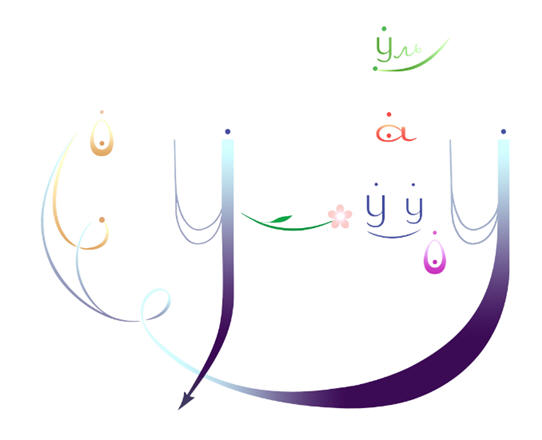 ПриложенияПриложение 1.Предлагаемый репертуар. 1 год обученияПопевки:«Бом-бом»«Ходит кот»«Чёрный кот»«У кота-воркота»Песни:«Серенькая кошечка»«Валенки»«Дождик»«Мишка с куклой»«Матрёшки»Музыкальные игры и танцы: 1 . «Птички»«Матрёшки»«Птички и кот»«Оркестр»Приложение 2. Предлагаемый репертуар. 2 год обученияПопевки:«Чёрный кот»«Ходит кот»«У кота-воркота»«Ворон»Муз. игры:«Колпак»«Мы весёлые ребята»«Чайничек»«Чепуха»Список используемой литературы:Безрукова B. C. «Словарь нового педагогического мышления».Виноградов К. Н. «Работа над дикцией в хоре» 1967г.Гладкая С. О. «О формировании певческих навыков на уроках музыки в начальных классах».Детский голос. Экспериментальные исследования под ред. Шацкой 1970г.Детский хор: пособие для хормейстера ред. Сост. Соколов В.Т. 1981г.Дмитриев JI. «Основы вокальной методики» 2000г.Дмитриева Л. Г. «Творческое развитие школьников на уроке музыки». 1982 г.Емельянов В. В. «Развитие голоса. Координация и тренинг», 2000г.Мелик-Пашеев А. А. «Педагогика искусства и творческие способности», Москва «Знание», 1981г.Огороднов Д. Е. «Музыкально-певческое воспитание детей в общеобразовательной школе», Киев 1981г.Тевлина В. К. «Вокально-хоровая работа», муз. Воспитание 1982г.Халабузарь Н., Попов В., Добровольская Н. «Методика музыкального воспитания», М. 1990г.Черноивоненко Н. «Формирование творческих способностей в певческой деятельности», 1979г.Чесноков П. Г. «Хор и управление им», М. 1961г.Юссон Р. «Певческий голос» М. 1974г.ПРИНЯТОПедагогическим советомГАУ ДО СО «ДШИ г. Серова»Протокол№ _____от «____» ______20___г.УТВЕРЖДЕНОПриказом директораГАУ ДО СО «ДШИ г. Серова»И.В. Вепревой№_________от «___»_____20___г.Вид учебной работы, нагрузки, аттестацииЗатраты учебного времениЗатраты учебного времениЗатраты учебного времениЗатраты учебного времениВсего часовГоды обучения1 г. о.1 г. о.2 г. о.2 г. о.Полугодия1234Количество недель16201620Аудиторные занятия32403240144Самостоятельная работа1620162072Максимальная учебная нагрузка48604860216Распределения по годам обучения1 год обучения2 год обученияПродолжительность учебных занятий (в неделях)3636Количество часов на аудиторные занятия (в неделю)22Общее количество часов на аудиторные занятия (по годам)7272Общее количество часов на аудиторные занятия144144Количество часов на внеаудиторные занятия (самостоятельная работа) (в неделю)11Количество часов на внеаудиторные занятия (самостоятельная работа)3636Общее количество часов на внеаудиторные занятия7272Максимальное количество часов занятий в неделю (аудиторные и самостоятельные)33Общее максимальное количество по годам (аудиторные и самостоятельные)108108Общее максимальное количество на весь период обучения216216Год обученияОрганизационно-волевые качестваОрганизационно-волевые качестваОриентационные качестваОриентационные качестваПоведенческие качестваПоведенческие качестваГод обученияработоспособностьсамоконтрольсамооценкаИнтерес к знаниямконфликтностьУчастие в жизни объединенияНачало уч.года_____Конец уч.года_____СтепеньНизкая – 1Средняя – 5Высокая – 10СтепеньНизкая – 1Средняя – 5Высокая – 10Завышенная – 5Заниженная – 5Нормальная – 10Самостоятельно – 10Интерес продиктован извне – 5Провоцирует – 1Не участвует – 5Улаживает - 10Избегает – 1Участвует – 5Проявляет инициативу – 10 Год обученияполугодиевозрастдиапазонартикуляцияинтонированиеэмоциональностьМузыкальные движенияХоровая партияОсобые отметкиСильноГромкоТолстыйГорькийТемныйТвердыйГрубыйБольшойГрязныйЖаркоДобрыйХорошийТяжелыйНочьГлубьРадостьСлабоТихоТонкоСладкийСветлыйМягкийНежныйМаленькийЧистыйХолодноЗлойПлохойЛегкийДеньМельГрусть